ПРЕСС-РЕЛИЗЭлектронный сервис Росреестра для кадастрового инженера        Личный кабинет кадастрового инженера – это один из многих электронных сервисов, функционирующих на официальном сайте  Росреестра (rosreestr.ru). Использование данного сервиса позволяет кадастровым инженерам решать широкий круг задач, непосредственно связанных с их профессиональной деятельностью.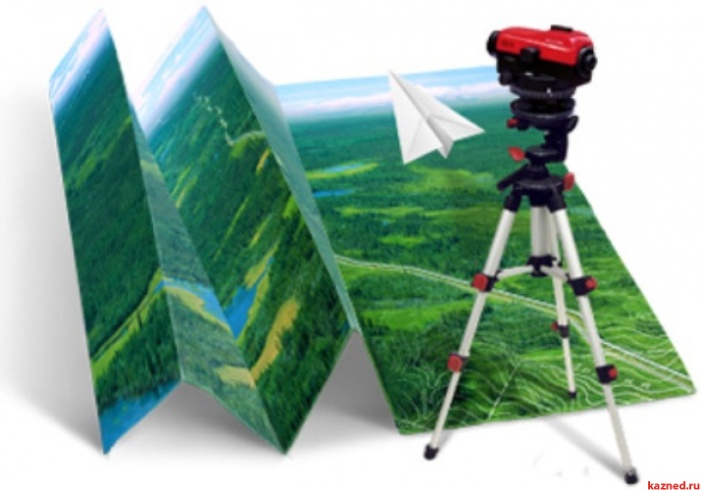        Прежде всего, это автоматизированная проверка межевых и технических планов, актов обследования, карт (планов) объектов землеустройства на наличие оснований, препятствующих осуществлению кадастрового учета, которая состоит из двух этапов: форматно-логического контроля и анализа объектов.         Предварительная проверка позволяет выявить и исправить ошибки до обращения в орган регистрации прав, что способствует повышению уровня защищенности правообладателей объектов недвижимости, а также рейтинга кадастрового инженера по результатам профессиональной деятельности.          Таким образом, предварительная проверка является существенным преимуществом, предоставленным кадастровым инженерам в рамках использования сервиса Личный кабинет кадастрового инженера.          В случае успешного завершения проверки кадастровому инженеру доступна возможность помещения документа на временное хранение в электронное хранилище с присвоением ему уникального идентифицирующего номера (УИН).         Прежде всего, данный функционал разработан для удобства заявителя, так как при обращении в орган регистрации прав ему не потребуется представлять документ на электронном носителе, достаточно указать его УИН в бланке заявления.          Кроме того, использование данного сервиса не требует значительных трудозатрат и позволяет решать многие вопросы в любом месте. Всё что для этого нужно – наличие доступа к сети интернет, подтвержденной учетной записи на едином портале государственных и муниципальных услуг (https://www.gosuslugi.ru/) и усиленная квалифицированная электронная подпись. 